ПРОЕКТ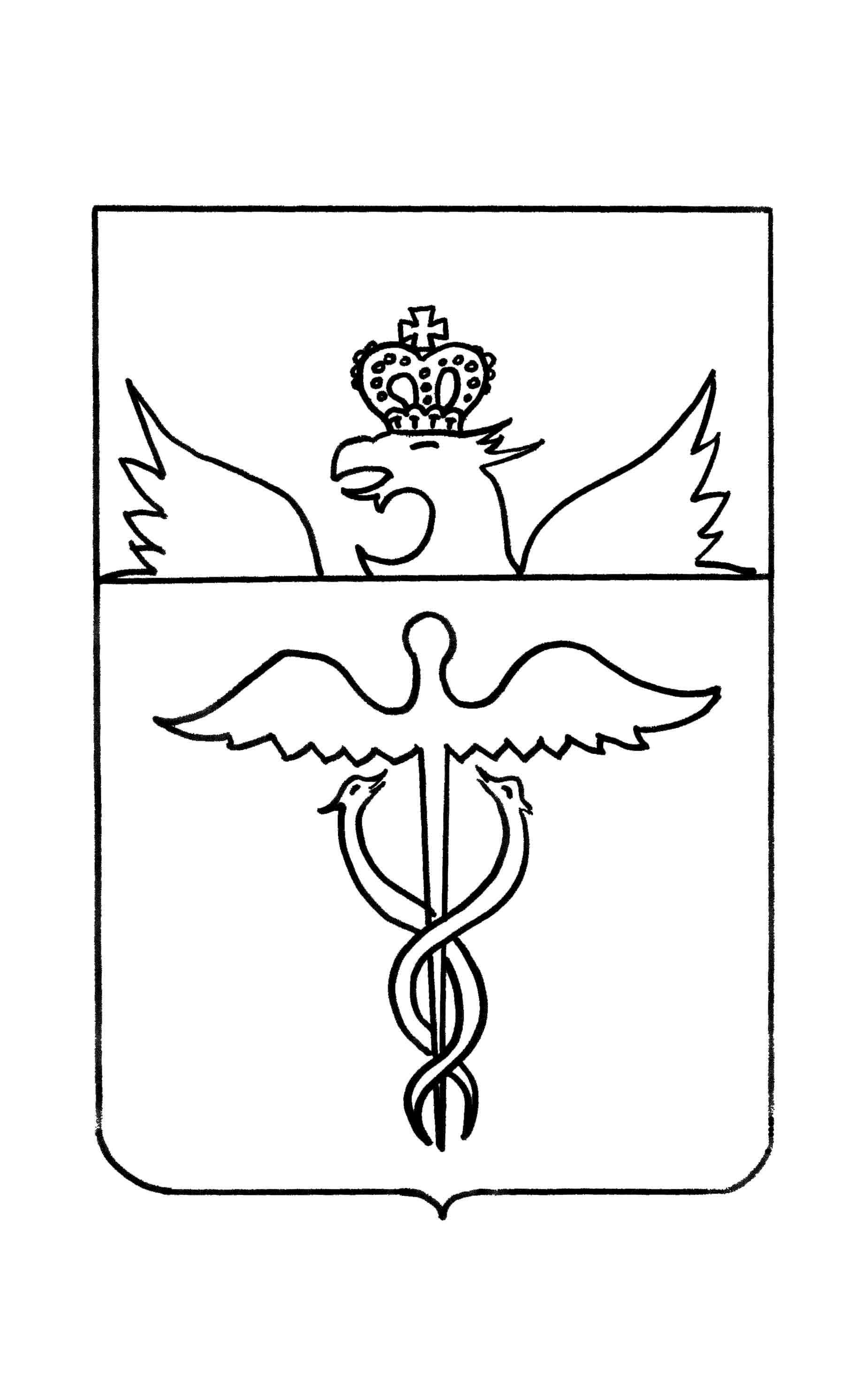 Совет народных депутатовСериковского  сельского поселенияБутурлиновского муниципального районаВоронежской областиРЕШЕНИЕот  «    » ______  2017 года           № с. СериковоО порядке ведения перечня видов муниципального контроля и органовместного самоуправления Сериковского сельского поселения Бутурлиновского муниципального района Воронежской области  уполномоченных  на их осуществление	       В соответствии со ст.6  Федерального закона от 26.12. 2008 года №294-ФЗ "О защите прав юридических лиц и индивидуальных предпринимателей при осуществлении государственного контроля (надзора) и муниципального контроля", Уставом Сериковского сельского поселения Бутурлиновского муниципального района Воронежской области, Совет народных депутатов Сериковского сельского поселения Бутурлиновского муниципального района Воронежской  областиРЕШИЛ:       1. Утвердить  Порядок ведения перечня видов муниципального контроля и органов местного самоуправления Сериковского сельского поселения, уполномоченных на их осуществление (приложение №1).     2. Утвердить форму  перечня видов муниципального контроля и органов местного самоуправления Сериковского сельского поселения Бутурлиновского муниципального района Воронежской области,  уполномоченных  на  их осуществление (приложение № 2).     3. Опубликовать настоящее решение в официальном периодическом печатном издании «Вестник муниципальных нормативно-правовых актов Сериковского сельского поселения Бутурлиновского муниципального района Воронежской области и иной официальной информации».4.  Настоящее решение вступает в силу с момента опубликования. 5. Контроль за исполнением настоящего решения возложить на главу Сериковского сельского поселенияГлава Сериковского сельского поселения                       В.П.Варычев Приложение 1                                                            к решению Совета народных депутатов                                                               Сериковского сельского поселения                                                                                   от __________  2017 г. № __ ПОРЯДОКведения перечня видов муниципального контроля и органов местного самоуправления Сериковского сельского поселения Бутурлиновского муниципального района Воронежской области  уполномоченных на их осуществление.      1.Настоящий Порядок регулирует отношения в сфере  ведения перечня видов муниципального контроля и органов местного самоуправления Сериковского сельского поселения Бутурлиновского муниципального района Воронежской области, уполномоченных на их осуществление (далее именуется Перечень).      2. Ведение Перечня осуществляется администрацией Сериковского сельского поселения Бутурлиновского муниципального района Воронежской области.      3. Перечень должен включать  в себя следующие  сведения:-о видах муниципального контроля, осуществляемого администрацией Сериковского сельского поселения Бутурлиновского муниципального района Воронежской области;-о наименованиях органов местного самоуправления  Сериковского сельского поселения Бутурлиновского муниципального района Воронежской области, уполномоченных на осуществление соответствующих видов муниципального контроля;- о реквизитах муниципальных нормативных правовых актов о наделении соответствующих органов местного самоуправления полномочиями по осуществлению муниципального контроля.      4. Ведение Перечня включает в себя следующие процедуры:- включение сведений в Перечень;- внесение изменений в сведения, содержащиеся в Перечне;- исключение сведений из Перечня.      5.Утверждение Перечня, внесение в него изменений осуществляется путем принятия администрацией Сериковского сельского поселения Бутурлиновского муниципального района Воронежской области правового акта в форме постановления.     6.Основанием для включения сведений в Перечень является нормативный правовой акт администрации Сериковского сельского поселения Бутурлиновского муниципального района Воронежской области о наделении органа  местного самоуправления Сериковского сельского поселения Бутурлиновского муниципального района Воронежской области полномочиями по осуществлению муниципального контроля в соответствующей сфере деятельности.     7.Основаниями для внесения изменений в сведения, содержащиеся в Перечне, являются: - изменение наименования вида муниципального контроля;- изменение наименования органа местного самоуправления, уполномоченного на осуществление муниципального контроля;- признание утратившим силу муниципального нормативного правового акта о наделении соответствующего органа  местного самоуправления полномочиями по осуществлению муниципального контроля ;- издание муниципального нормативного правового акта о наделении иного органа  местного самоуправления полномочиями по осуществлению муниципального контроля;- прекращение полномочий органа  местного самоуправления по осуществлению муниципального контроля.    8. Включение сведений в перечень, изменения в него вносятся администрацией Сериковского сельского поселения Бутурлиновского муниципального района Воронежской области в течение пяти рабочих дней со дня возникновения указанных в пунктах 6,7 настоящего Порядка оснований для внесения изменений в сведения, содержащиеся в Перечне.    9. Перечень размещается на официальном сайте администрации Сериковского сельского поселения Бутурлиновского муниципального района Воронежской областиПриложение 2                                                            к решению Совета народных депутатов                                                               Сериковского сельского поселения                                                                                   от __________  2017 г. № __                                                                                                Форма ПЕРЕЧЕНЬвидов муниципального контроля и органов местного самоуправления  Сериковского сельского поселения Бутурлиновского муниципального района Воронежской области, уполномоченных на их осуществлениеN
п/пНаименование вида муниципального контроляНаименование органа местного самоуправления, уполномоченного на осуществление муниципального контроляРеквизиты нормативного правового акта (актов), в соответствии с которым (которыми) осуществляется муниципальный контроль1234